План-график мониторинга в ДООПРИНЯТОПедагогическим советом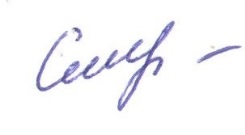 Председатель                        Семенченко  И. И. (протокол от 16. 06. 2021 № 4)УТВЕРЖДАЮ 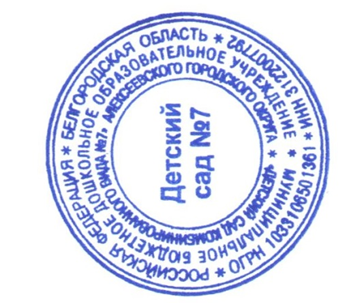 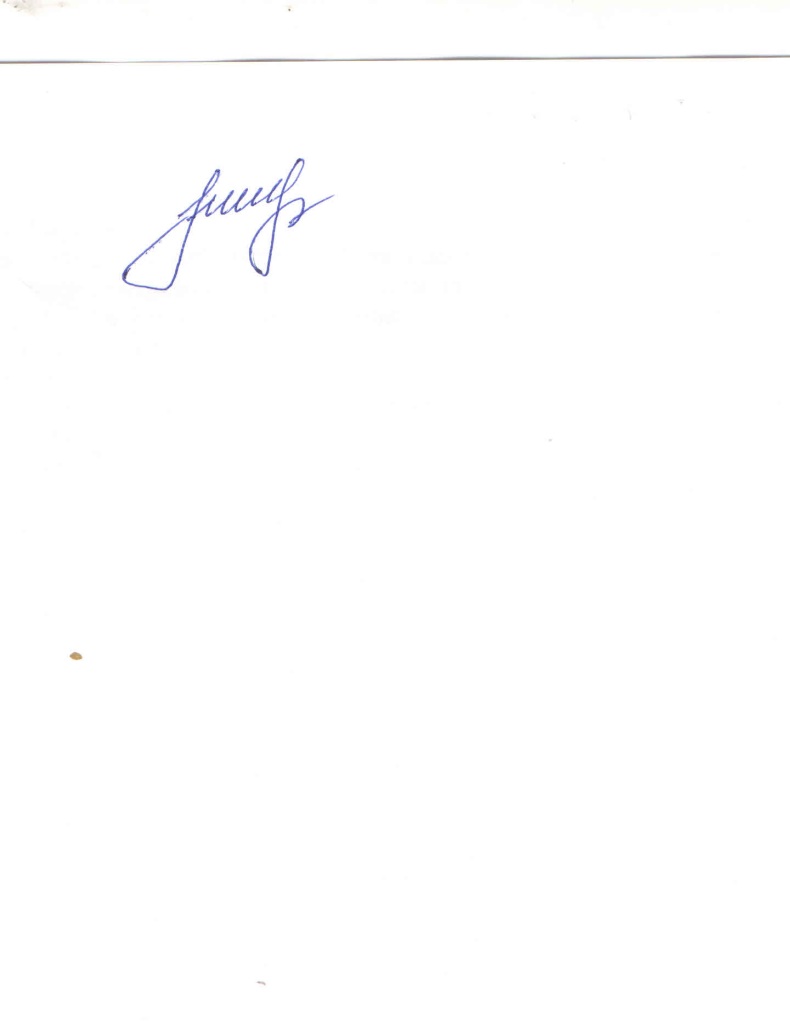 Заведующий                                Е. С. Лухтан Приказ от 16.06.2021 г.  № 38/ОД№ п/пНаименование показателяМониторинговое исследованиеСроки проведенияОтветственныйОценка структуры и содержание основной образовательной программы дошкольного образования ДОО требованиям ФГОС ДОМониторинг качества ООП ДООиюньЗаведующий Председатель педсоветаОценка структуры и содержание адаптированной основной образовательной программы дошкольного образования ДОО требованиям ФГОС ДОМониторинг качества АООП ДООиюньЗаведующий Председатель педсоветаОценка программно-методического обеспечение образовательных программ включены парциальные программы, отражающие региональные приоритеты развития системы дошкольного образования дошкольного образованияМониторинг программно-методического обеспечения разработки и реализации образовательных программ дошкольного образованияиюньЗаведующий Председатель педсоветаОценка образовательной среды Мониторинг качества содержания образовательной деятельности в ДООавгустЗаведующийИспользование педагогами эффективные формы и методы взаимодействияМониторинг качества содержания образовательной деятельности в ДООавгустЗаведующийАнализ результатов освоения основной образовательной программы, участия воспитанников в конкурсахМониторинг качества содержания образовательной деятельности в ДООавгустЗаведующийДоля педагогических работников с высшим педагогическим образованием (за 2 года)Годовой отчет о состоянии системы дошкольного образованияфевральЗаведующий Сравнительный анализ педагогов с высшей и первой квалификационной категориями (за 2 года)Годовой отчет о состоянии системы дошкольного образованияфевральЗаведующийОценка обеспеченности соответствующими кадрами для реализации адаптированных основных образовательных программ дошкольного образованияГодовой отчет о состоянии системы дошкольного образованияфевральЗаведующийДоля групп в ДОО, в которых обеспечено качество образовательной инфраструктуры и РППС в групповых помещенияхМониторинг качества РППС  августЗаведующийДоля групп в ДОО, в которых созданы условия для социально-личностного развития ребенкаМониторинг психолого-педагогических условий дошкольного образованияиюльЗаведующий Доля групп в ДОО, в которых осуществляется взаимодействие сотрудников с семьями Мониторинг психолого-педагогических условий дошкольного образованияиюльЗаведующий Доля групп в ДОО, в которых созданы максимальные возможности для развития игровой деятельностиМониторинг психолого-педагогических условий дошкольного образованияиюльЗаведующий Доля групп ДОО, использующих педагогический ресурс семьи в образовательном процессе и обеспечивающих индивидуальную поддержку ребенка в условиях семейного воспитанияАнкетирование родителейиюньЗаведующий Доля групп ДОО, в которых родители удовлетворены образовательными услугамиАнкетирование родителейиюньЗаведующий Анализ заболеваемости (за 2 года)Годовой отчет о состоянии системы дошкольного образованияфевральЗаведующийОценка безопасных условий пребывания детейМониторинг безопасных условий пребывания детей в организациях, реализующих основную, в том числе адаптированную, образовательную программу дошкольного образованияфевральЗаведующийАнализ выполнения норм питания (85-100%)Мониторинг выполнения среднесуточных норм питания (ежеквартальный)апрельиюльоктябрьдекабрьЗаведующийАнализ финансовых условий реализации основной образовательной программы дошкольного образованияОценка финансовых условий реализации основной образовательной программы дошкольного образования (ООП ДО)январь, августЗаведующийОценка функционирования внутренней системы оценки качества (ВСОКО) с учетом всех компонентов управленческого циклаМониторинг качества функционирования ВСОКОиюльЗаведующий